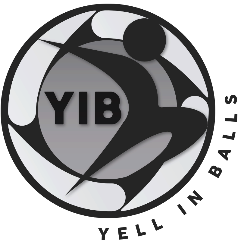 YIB SOLUCIONES INTEGRALES (YELL IN BALLS), hace de su conocimiento que los datos personales que los titulares, previo consentimiento, nos proporcionen, serán protegidos de conformidad con lo establecido en la Ley Federal de Datos Personales en Posesión de Particulares, su reglamento y demás disposiciones aplicables (en lo sucesivo la Ley). DATOS PERSONALES RECABADOS. YIB SOLUCIONES INTEGRALES, solicita a sus usuarios algunos datos personales de identificación y contacto, como lo son: nombre, edad, domicilio, número de teléfono, correo electrónico, entre otros necesarios para brindar la información que requiera, ya sea cotización, información general, dudas u otro.     FINALIDAD DEL TRATAMIENTO DE LOS DATOS PERSONALES. Los datos que recabe YIB SOLUCIONES INTEGRALES, se tratarán con el objetivo de prestar de manera eficiente los servicios que se ofrecen, y observando los principios de licitud, consentimiento, información, calidad, finalidad, lealtad, proporcionalidad y responsabilidad, previsto en la Ley. Por lo que el tratamiento de los datos personales tendrá como finalidades las siguientes: PRIMARIAS: I.  Mantener comunicación con el usuario con motivo de la prestación de servicios. II.  Dar trámite y seguimiento a los servicios solicitados. III. Para la realización de los pagos pactados. IV. Para brindar información general como presupuestos o dudas generales-SECUNDARIAS: I. La integración de un expediente personal que nos permita la identificación y seguimiento de los servicios prestados.En caso de que no desee el tratamiento de sus datos para estos fines, usted podrá manifestar, en cualquier momento, su negativa a través de comunicación por escrito dirigido al correo electrónico contacto@yellinballs.comTRANFERENCIA. Los datos que YIB SOLUCIONES INTEGRALES recabe, no serán transmitidos a ningún tercero, salvo los casos establecidos por la Ley, su reglamento o cualquier otra disposición aplicable. MEDIDAS DE SEGURIDAD. YIB SOLUCIONES INTEGRALES, adoptará todas las medidas de seguridad administrativas, técnicas y físicas que permitan proteger los datos personales de los usuarios contra daño, pérdida, alteración, destrucción o el uso, acceso o tratamiento no autorizados de conformidad con la Ley. EJERCICIO DE DERECHOS ARCO. El usuario tiene el derecho, en cualquier momento, de ejercer sus derechos de acceso, rectificación, cancelación u oposición respecto de los datos personales que le conciernen. Para lo cual, deberá deberá realizar una solicitud por escrito que cumpla con los requisitos establecidos por la Ley, dirigido al correo electronico contacto@yellinballs.com    CAMBIOS AL AVISO DE PRIVACIDAD. A fin de cumplir con los requerimientos legales o disposiciones internas, el presente aviso de privacidad podrá sufrir algunas modificaciones, por lo que le enviaremos a través de cualquier dato de contacto el correspondiente Aviso de Privacidad actualizado.CONSENTIMIENTO. En este acto reconozco haber recibido y leído el Aviso de Privacidad para usuarios de los servicios que presta YIB SOLUCIONES INTEGRALES, por lo que en mi carácter de Titular de los datos personales proporcionados bajo los supuestos establecidos en el presente Aviso de Privacidad y por la Ley, SÍ OTORGO MI CONSENTIMIENTO EXPRESO, A FIN DE QUE SE REALICE UN TRÁTAMIENTO DE MIS DATOS PERSONALES PARA LAS FINALIDADES ANTES DESCRITAS.FIRMAFIRMANOMBRE COMPLETOFECHA